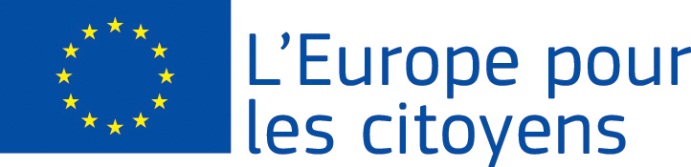 Projektet « … » er finansieret af Den Europæiske Union under programmet "Europa for Borgerne"Gælder for Indsatsområde 2.1"Foranstaltningen Venskabsbysamarbejde”Gælder for Indsatsområde 2.1"Foranstaltningen Venskabsbysamarbejde”Deltagere: I projektet deltog … borgere, heraf … fra (by) … (land), … fra (by) …. (land) osv.Sted/ datoer: Mødet fandt sted i … (by, land) fra dd/mm/åååå  til  dd/mm/ååååKortfattet beskrivelse:Aktiviteter den dd/mm/åååå: … Aktiviteter den dd/mm/åååå: … osv.Deltagere: I projektet deltog … borgere, heraf … fra (by) … (land), … fra (by) …. (land) osv.Sted/ datoer: Mødet fandt sted i … (by, land) fra dd/mm/åååå  til  dd/mm/ååååKortfattet beskrivelse:Aktiviteter den dd/mm/åååå: … Aktiviteter den dd/mm/åååå: … osv.Gælder for for Indsatsområde 2.2 - " Foranstaltningen Netværk af venskabsbyer"2.3 " Foranstaltningen Civilsamfundsprojekter" Indsatsområde 1: Aktiv europæisk erindringGælder for for Indsatsområde 2.2 - " Foranstaltningen Netværk af venskabsbyer"2.3 " Foranstaltningen Civilsamfundsprojekter" Indsatsområde 1: Aktiv europæisk erindringForberedende aktiviteter (hvis relevant): de involverede aktiviteter… deltagere.Lokation / Dato:Kort beskrivelse: Disse aktiviteter bestod af…Begivenheder:… arrangementer er blevet gennemført i løbet af projektet:Arrangement 1 Deltagere: I projektet deltog … borgere, heraf … fra (by) … (land), … fra (by) … (land) osv.Sted/ datoer: Arrangementet fandt sted i … (by, land) fra dd/mm/åååå  til  dd/mm/ååååKortfattet beskrivelse, Hovedaktiviteter: …Arrangement 2Deltagere: I projektet deltog … borgere, heraf … fra (by) … (land), … fra (by) … (land) osv.Sted/ datoer: Arrangementet fandt sted i … (by, land) fra dd/mm/åååå  til  dd/mm/ååååKortfattet beskrivelse, Hovedaktiviteter: …Arrangement 3Deltagere: I projektet deltog … borgere, heraf … fra (by) … (land), … fra (by) … (land) osv.Sted/ datoer: Arrangementet fandt sted i … (by, land) fra dd/mm/åååå  til  dd/mm/ååååKortfattet beskrivelse, Hovedaktiviteter: …Arrangement 4, 5 osv.Forberedende aktiviteter (hvis relevant): de involverede aktiviteter… deltagere.Lokation / Dato:Kort beskrivelse: Disse aktiviteter bestod af…Begivenheder:… arrangementer er blevet gennemført i løbet af projektet:Arrangement 1 Deltagere: I projektet deltog … borgere, heraf … fra (by) … (land), … fra (by) … (land) osv.Sted/ datoer: Arrangementet fandt sted i … (by, land) fra dd/mm/åååå  til  dd/mm/ååååKortfattet beskrivelse, Hovedaktiviteter: …Arrangement 2Deltagere: I projektet deltog … borgere, heraf … fra (by) … (land), … fra (by) … (land) osv.Sted/ datoer: Arrangementet fandt sted i … (by, land) fra dd/mm/åååå  til  dd/mm/ååååKortfattet beskrivelse, Hovedaktiviteter: …Arrangement 3Deltagere: I projektet deltog … borgere, heraf … fra (by) … (land), … fra (by) … (land) osv.Sted/ datoer: Arrangementet fandt sted i … (by, land) fra dd/mm/åååå  til  dd/mm/ååååKortfattet beskrivelse, Hovedaktiviteter: …Arrangement 4, 5 osv.